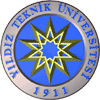 ………………………………. FAKÜLTESİEĞİTİM VE ARAŞTIRMA ALANLARITEMİZLİK KAYIT FORMUForm No:FR-1724………………………………. FAKÜLTESİEĞİTİM VE ARAŞTIRMA ALANLARITEMİZLİK KAYIT FORMURevizyon Tarihi: 25.03.2022………………………………. FAKÜLTESİEĞİTİM VE ARAŞTIRMA ALANLARITEMİZLİK KAYIT FORMURevizyon No:01………………………………. FAKÜLTESİEĞİTİM VE ARAŞTIRMA ALANLARITEMİZLİK KAYIT FORMUSayfa1/1Temizlik TarihiSorumluİmza